«Утверждаю»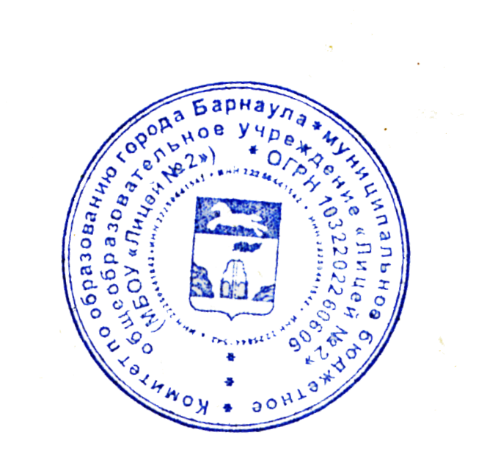 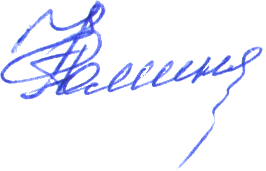 Директор________________/Е.А. Фоминская/График консультаций для обучающихся 9-х классов по подготовке к ГИА-2022 (дополнительный период- сентябрь)с 26.08.2022№Ф. И. О.ПредметПонедельникВторникСредаЧетвергПятницаСуббота1Панов Н.А.География 9.00-9.40Каб. 129.00-9.40Каб.122Ильинская М.А.Обществознание9.00-9.40Каб. 123Казанцева О.В.Математика10.00-10.40Каб. 810.00-10.40Каб. 8